Ficha del alumno ¿Nos afecta la violencia?- Pintura con técnicas mixtasPropósito Que los estudiantes puedan expresar y crear visualmente proyectos basados en la valoración crítica de manifestaciones estéticas referidas a problemáticas sociales, en este caso la violencia, a través de la pintura con técnicas mixtas.Que aprecien a través de la argumentación de juicios críticos diferentes expresiones de construcción artística visual a través de la materialidad.Finalmente, que puedan reflexionar y argumentar sus observaciones y declaraciones visuales.Clase 1Diálogo y observación de imágenes sobre el tema de la violencia. (20 min)A través de un diálogo con tu profesor y compañeros, investigan, comparten los conocimientos previos que ustedes conocen sobre el tema de la violencia. Observan manifestaciones visuales, las cuales comentan desde sus emociones, sensaciones e ideas sobre lo que les produce.Comentan sobre la función del arte como denuncia de los problemas sociales de la humanidad.   Escribe tus sensaciones, sentimientos e ideas de lo observado. Coméntalo con tu curso. (10 min.)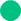 _____________________________________________________________________________________________________________________________________________________________________________________________________________________________________________________________________________Juicio crítico sobre una manifestación visual. (30 min.)Reunidos con tres compañeros, selecciona una de las manifestaciones visuales observadas en el ppt o bien se puede elegir otra imagen con apoyo de tu profesor para establecer un juicio crítico sobre lo observado. Para realizar la actividad presta atención a lo siguiente:Investiga sobre el contexto de la obra y su creador.Interpretan lo observado en la obra (forma, color, texturas, líneas, entre otros) y lo relacionan con sus experiencias personales (sensaciones, sentimientos, emociones).Una vez resuelto lo anterior, escriben y argumentan con sus palabras lo investigado y observado en la obra.________________________________________________________________________________________________________________________________________________________________________________________________________________________________________________________________________________________________________________________________________________________________________________________________________________________________________________Observación de manifestaciones visuales con técnicas mixtas. (10 min.)Una vez observadas las imágenes en el ppt, comenta con tus compañeros la materialidad y el propósito expresivo que quiso transmitir el artista.A continuación de forma individual, desarrolla las ideas para realizar una pintura con técnicas mixtas, que exprese una postura frente a la violencia y sus consecuencias.Recuerda una pintura con técnica mixta, es donde puedes trabajar con materiales reciclados de diferentes tipos y objetos prefabricados, también se puede agregar pintura (acrílicos, acuarela, témpera, lápices de color, pastel) recortes de imágenes, traspaso de fotocopias, entre otros.                 Ideas 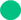 ______________________________________________________________________________________________________________________________________________________________________________________________________________________________________________________________________________________________________________________________________________________________________________________________________________________________________________________________________________________________________________________________________________________________________________________________________________________________________________________________________________________________________________________________Clase 2, 3	   Realización de Bocetos (45 min.)Realizan en su cuaderno o croquera bocetos para la creación de una manifestación artística con técnicas mixtas.                 Creación de Pintura (120 min.)Se realiza una pintura con técnicas mixtas del tamaño de una hoja de block de N°99, considerando la propuesta y sugerencias del profesor y/o de tus compañeros.Recuerda utilizar las ideas de los textos y bocetos.              Cierre de la clase (15 min.)              Se limpia los materiales utilizados, se ordena el lugar de trabajo.              Se reflexiona sobre lo aprendido en las clases.Clase 4                 Creación de Pintura (75 min.)                    Se termina de realizar la pintura con técnicas mixtas.                Cierre de la clase (15 min.)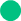                    Se limpia los materiales utilizados, se ordena el lugar de trabajo.                   Se reflexiona sobre lo aprendido en las clases.Clase 5Exposición de los trabajos (90 min.) Todos los alumnos exponen sus trabajosEn un ambiente de respeto se observa las pinturas con técnica mixta.Se reflexiona sobre la materialidad y la expresión del tema “la violencia” en las pinturas con técnicas mixtas.               Registro fotográfico de la pintura realizada en clases. 